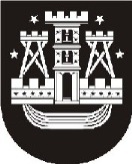 KLAIPĖDOS MIESTO SAVIVALDYBĖS ADMINISTRACIJOS DIREKTORIUSĮSAKYMASDĖL VIETOVĖS LYGMENS TERITORIJŲ PLANAVIMO DOKUMENTŲ KEITIMO RENGIMO TIKSLŲNr. KlaipėdaVadovaudamasis Lietuvos Respublikos teritorijų planavimo įstatymo 24 straipsnio 5 dalimi ir Klaipėdos miesto savivaldybės administracijos direktoriaus 2019 m. balandžio 30 d. įsakymu Nr. AD1-711 „Dėl pritarimo vietovės lygmens teritorijų planavimo dokumentų keitimo iniciatyvai“:Nustatau, kad pradedamas rengti vietovės lygmens teritorijų planavimo dokumentų – žemės sklypo Šaulių g. 46 detaliojo plano, patvirtinto Klaipėdos miesto savivaldybės administracijos direktoriaus 2004 m. gruodžio 1 d. įsakymu Nr. AD1-1884, ir žemės sklypo Šaulių g. 48 detaliojo plano, patvirtinto Klaipėdos miesto savivaldybės valdybos 2002 m. sausio 17 d. sprendimu Nr. 11, keitimas. Keitimo rengimo tikslai – detalizuoti bendrojo plano sprendinius, nekeičiant žemės sklypų paskirties, pakeisti naudojimo būdus iš komercinės paskirties objektų teritorijos į gyvenamųjų pastatų ir bendrabučių teritorijos, nustatyti privalomuosius teritorijos naudojimo reglamentus. 2. Įpareigoju Urbanistikos skyrių parengti planavimo darbų programą ir teritorijų planavimo proceso inicijavimo sutarties projektą bei pateikti teritorijų planavimo dokumentų keitimo rengimo iniciatoriui UAB „RES NOVELLA“.Šis įsakymas gali būti skundžiamas Lietuvos administracinių ginčų komisijos Klaipėdos apygardos skyriui arba Regionų apygardos administraciniam teismui, skundą (prašymą) paduodant bet kuriuose šio teismo rūmuose, per vieną mėnesį nuo šio įsakymo paskelbimo dienos.L. e. Savivaldybės administracijos direktoriaus pareigas Oleg Marinič